10th May 2019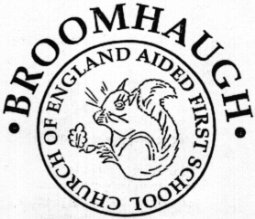 Dear year 4 parents and children,Once again, thank you all very much for the hard work and time spent practising the times tables at home.  As we approach the summer term and our third phase of times tables quizzes, it is even more important that the children should be able to readily recall multiplication facts.  Please note that this term will be organised slightly differently in preparation for moving up to middle school.  Friday quizzes will now include a mixture of different times tables – particularly those that children find more challenging.For these quizzes, only multiplication facts will be asked for (not division facts).This information is also available on the school website.  There are many fantastic games to practise times tables that are available on the internet/apps.  If children log on to their School360 accounts >tools>J2E>J2Blast they find activities to help them practise.There are also some websites with timed multiplication tests.  They can be found using the links below:https://collins.co.uk/pages/primary-mathematics-times-tables-test-simulatorIf you go into the settings, you can change the tables and the time allowed.https://mathsframe.co.uk/en/resources/resource/477/Multiplication-Tables-Check6 seconds per question which mirrors exactly the new Multiplication Tables Check (MTC) which will be statutory for year 4s from 2020.Please do not hesitate to come and see me if you have any questions.  Regards,Janine GrayFriday 17th May6 x	9xFriday 24th May7 x 8 x 	HALF TERMRegular practice of those multiplication tables you find the trickiestFriday 7th June 12 xFriday 14th June 11xFriday 21st  JuneMixed quiz of various timetables - timedFriday 28th JuneMixed quiz of various timetables - timedFriday 5th JulyMixed quiz of various timetables - timedFriday 12th JulyMixed quiz of various timetables - timed